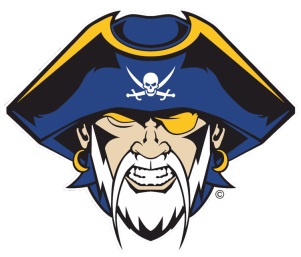 CMS Chromebook AgreementI,____________________________, understand that I am responsible for taking care of the chromebook issued to me by Cedarville Middle School.  I will follow all internet policies and electronic device rules found in the district and CMS student handbooks.  I will keep my chromebook with me during the school day unless told otherwise.  I will make sure my Chromebook is in the docking station of my eighth period class at the end of the school day, unless I have permission from the office to take it home or store it in a different docking station.I,______________________________, understand that I must use the Chromebook for educational purposes during the instructional day and I am not allowed to install ANY software or games on the Chromebook.  I am responsible for every use of this Chromebook and I choose to use it appropriately.I,____________________________, will let my teachers know if any problems occur while I am using my chromebook.I,______________________________, understand that I must not remove ANY stickers/labels or tamper with my chromebook.There is an annual user fee of $20.00.  This fee covers the cost of insurance.  This fee must be paid prior to the student being issued a chrome book.______________________________     		____________Student Signature						Date______________________________			_____________Parent Signature						Date______________________________			______________Principal Signature						Date*For office use only*Receipt #________ *Serial #___________ *Model #___________ *Date issued____________